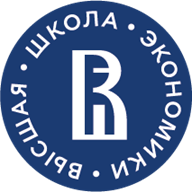 Федеральное государственное автономное образовательное учреждение высшего образования «Национальный исследовательский университет«Высшая школа экономики»Общая характеристика (концепция) образовательной программы подготовки научных и научно-педагогических кадров в аспирантуре «Менеджмент»
по научной специальности: Менеджмент
Москва, 2022Общая характеристика (концепция) программыРезультаты обучения по программе Общая характеристика программыОбразовательная программа «Менеджмент» является интегрированной образовательно-исследовательской программой для подготовки профессиональных преподавателей-исследователей в области менеджмента. Программа базируется на отборе академически сильных выпускников программ магистратуры или специалитета НИУ ВШЭ, других российских федеральных и региональных университетов, а также зарубежных университетов и бизнес-школ, привлечении профессорско-преподавательского состава высокой квалификации для реализации интенсивной образовательной компоненты программы и осуществления научного руководства аспирантами. Особенностью программы является тесное взаимодействие и включенность аспирантов в научно-исследовательскую инфраструктуру Высшей школы бизнеса и других подразделений НИУ ВШЭ (исследовательских институтов и лабораторий, реализующих исследования в области менеджмента).Образовательная программа «Менеджмент» предполагает разностороннюю подготовку аспиранта в рамках выбранного исследовательского направления, индивидуализацию его образовательной траектории за счет элективных курсов и углубленную методологическую подготовку в части проведения собственного научного исследования с обсуждением результатов на всех стадиях. Реализация большей части дисциплин на английском языке, а также проведение тематических научно-исследовательских семинаров с приглашением ведущих профессоров НИУ ВШЭ, российских и зарубежных университетов, представление результатов исследований на международных конференциях, включенность в программы международной академической мобильности, публикация статей в ведущих международных журналах по менеджменту позволят выпускнику программы сформировать знания и навыки, востребованные на академическом и исследовательском рынках труда не только в России, но и за рубежом.Актуальность, цели и задачи программы Мониторинг рынка труда показывает острый дефицит квалифицированных кадров, обладающих исследовательскими и педагогическими компетенциями в различных функциональных областях менеджмента. Проблема нехватки квалифицированных академических кадров особенно ощущается ведущими российскими университетами, реализующими разностороннюю исследовательскую повестку в области менеджмента, а также имеющими широкий портфель основных образовательных программ по менеджменту и программ дополнительного профессионального образования, требующих квалифицированного профессорско-преподавательского состава, владеющего современными знаниями и методическим аппаратом в области менеджмента. Кроме того, потребность в квалифицированных специалистах, обладающих исследовательскими и аналитическими компетенциями в области менеджмента и анализа данных, испытывает растущий сектор консультационных, маркетинговых и аналитических услуг. Таким образом, образовательная программа «Менеджмент» отвечает на запрос российского и мирового рынка труда, является актуальной и соответствует международным стандартам обучения на программах PhD ведущих зарубежных университетских бизнес-школ.Цель программы – обеспечить качественную подготовку высококвалифицированных, разносторонне развитых и востребованных на российском и мировом рынке исследователей, обладающих продвинутыми компетенциями в реализации научно-исследовательских проектов международного уровня по актуальным вопросам менеджмента и способных представлять результаты своих исследований в форме публикаций в ведущих международных журналах, а также обладающих развитыми педагогическими навыками для реализации как общеуправленческих дисциплин, так и специальных дисциплин для различных уровней образования в области менеджментаДля достижения поставленной цели предполагается решение следующих взаимосвязанных задач:а)	в части качества образования:•	реализация интегрированной образовательно-исследовательской программы в формате PhD в соответствии со стандартами ведущих зарубежных бизнес-школ, включающей дисциплины, формирующие теоретический исследовательский фундамент и методологический аппарат современного исследователя в области менеджмента, развивающей компетенции для проведения разнообразных эмпирических исследований и навыки взаимодействия в глобальной научной среде;включение аспирантов, обучающихся на программе, в текущие исследовательские проекты Высшей школы бизнеса и других подразделений НИУ ВШЭ, с финансированием, возможностью доступа к данным и подготовки публикаций в ведущие международные журналы по менеджменту;•	привлечение аспирантов к обязательному участию в регулярных исследовательских семинарах департаментов Высшей школы бизнеса и других подразделений НИУ ВШЭ, ведущих зарубежных университетов и научных сообществ, в том числе с докладами по промежуточным или итоговым результатам диссертационных исследований;создание условий для успешного прохождения и завершения всех запланированных в программе учебных дисциплин, научно-педагогической и научно-исследовательской практик, подготовки к сдаче кандидатского экзамена, государственной итоговой аттестации;проведение постоянного мониторинга качества преподаваемых учебных дисциплин для аспирантов;стимулирование дополнительного образования аспирантов через систему летних школ и краткосрочных курсов на базе ведущих мировых исследовательских университетов.б)	в части разностороннего развития:стимулирование взаимодействия между аспирантами, ведущими исследования по разным направлениям, посредством вовлечения в образовательные и исследовательские элементы в рамках междисциплинарных направлений, в том числе через активно действующий научно-исследовательский семинар, охватывающий разные направления исследований в области менеджмента;стимулирование взаимодействия аспирантов, обучающихся на программе, с профессорско-преподавательским составом Высшей школы бизнеса посредством регулярного взаимодействия с департаментами Высшей школы бизнеса по реализации педагогической нагрузки департаментов, выполнения научно-исследовательских проектов по актуальной повестке, получения экспертной обратной связи по промежуточным и итоговым результатам диссертационного исследования и др.в)	в части востребованности на мировом рынке и соответствия уровню степени PhD ведущих мировых университетов:обеспечение сопоставимости общей модели и образовательного компонента образовательной программы с программами PhD ведущих университетских бизнес-школ мира;реализация образовательной компоненты программы ведущими преподавателями Высшей школы бизнеса и других подразделений НИУ ВШЭ, имеющими опыт работы или проходившими обучение на программах PhD ведущих зарубежных исследовательских университетов, а также привлечение преподавателей ведущих зарубежных университетов для реализации отдельных дисциплин программы;реализация модели со-руководства аспирантами научными руководителями из НИУ ВШЭ и ведущих зарубежных университетов;стимулирование академической мобильности аспирантов для прохождения включенного обучения на программах PhD зарубежных партнерских университетов для развития исследовательских компетенций и проведения международных исследований;методическая поддержка и стимулирование аспирантов к подготовке научных статей и их публикации в ведущих международных академических журналах в области менеджмента;развитие международной сети институциональных связей и расширение международного признания образовательной программы.Целевая аудитория программы, критерии отбора на программу Порядок приема на образовательную программу аспирантуры «Менеджмент» и условия конкурсного отбора определяются Правилами приема в аспирантуру, ежегодно устанавливаемыми НИУ ВШЭ. Для успешного выполнения поставленных задач и достижения цели программы на программу будут отбираться абитуриенты, отвечающие следующим критериям:имеющие высшее профессиональное образование, подтвержденное дипломом специалиста или дипломом магистра;представившие портфолио, демонстрирующее высокий исследовательский потенциал и включенность в научно-исследовательскую повестку Высшей школы бизнеса или других подразделений НИУ ВШЭ, реализующих исследования в области менеджмента;наиболее успешно сдавшие вступительные экзамены по менеджменту и иностранному языку и получившие балл выше проходного.Таким образом, целевая аудитория образовательной программы – выпускники программ магистратуры или специалитета НИУ ВШЭ, других российских федеральных и региональных университетов, а также зарубежных университетов и бизнес-школ, планирующие академическую или исследовательскую карьеру в организациях различного профиля и сфер деятельности.План набора: 30-33 аспиранта ежегодно, включая граждан РФ, обучающихся на бюджетной основе, а также иностранных граждан, обучающихся по квоте или на платной основе.Исследовательские приоритеты и профили программыИсследовательские приоритеты образовательной программы выстраиваются в рамках и вокруг направлений, определенных Программой развития НИУ ВШЭ 2030, а именно:Ключевые направления:цифровая трансформация бизнеса в контексте четвертой промышленной революции и влияние сопряженных с ней технологий на решительное обновление бизнес-моделей конкурентоспособных компаний; радикальная трансформация корпоративных HR-систем (управления талантами), которая выражается в отказе от вспомогательной роли HR, в новом фокусе на «путь сотрудника в компании» (employee journey);развитие международного бизнеса в контексте «новой глобализации»; эволюция конкурентных стратегий и организационных моделей многонациональных компаний (МНК) и их экосистем; изменение форм и механизмов взаимодействия бизнеса с государством и обществом в целом, включая ESG-повестку.Дополнительные направления:методы оценки и управления стартапами и развитием бизнеса компаний «новой экономики»;сравнительные исследования моделей развития бизнеса в России и странах Азиатского региона (Китай, Индия, Южная Корея); электронная коммерция.Особенности научного компонента программыОбязательным условием отбора на образовательную программу «Менеджмент» является включенность аспиранта в научно-исследовательский проект Высшей школы бизнеса или других подразделений НИУ ВШЭ, реализующих исследования в области менеджмента по приоритетным исследовательским направлениям.Требования к научной компоненте программы устанавливаются учебным планом программы и требованиями к аттестации аспирантов образовательной программы «Менеджмент», размещенным на веб-странице образовательной программы.Особенности образовательного компонента программыОбразовательная программа «Менеджмент» является программой с расширенной образовательной компонентой, предполагающей освоение аспирантами обязательных и элективных дисциплин учебного плана для формирования компетенций, необходимых для выполнения диссертационного исследования международного уровня, отвечающего требованиям диссертационного совета по менеджменту НИУ ВШЭ. Образовательная компонента программы включает дисциплины, формирующие теоретические и концептуальные знания, необходимые исследователю в области менеджмента, дисциплины по методам исследования, а также специальные научно-исследовательские семинары, направленные на формирование и развитие исследовательских компетенций аспирантов и представляющие площадку для представления промежуточных и итоговых результатов диссертационных исследований.Характеристика кадрового потенциала программыКадровый потенциал программы включает ведущих представителей профессорско-преподавательского состава Высшей школы бизнеса и других подразделений НИУ ВШЭ, преподавателей ведущих российских и зарубежных университетов, имеющих ученые степени доктора наук, кандидата наук, PhD и публикации в ведущих международных журналах (FT, Q1/Q2), а также реализующих крупные научно-исследовательские проекты по актуальным направлениям исследований в области менеджмента. Преподаватели и научные руководители аспирантов, обучающихся на образовательной программе «Менеджмент», имеют высокую репутацию в научном сообществе как в России, так и за рубежом, регулярно выступают на ведущих международных конференциях в области менеджмента, реализуют международные исследовательские проекты, что дает возможность разрабатывать и обновлять учебные программы дисциплин и формировать направления исследований в соответствии с потребностями и особенностями международного рынка труда, опираясь на актуальную литературу и результаты современных исследований.Адаптация программы для обучения лиц с ограниченными возможностями здоровья и инвалидовОбразовательная программа адаптирована для обучения на ней инвалидов и лиц с ограниченными возможностями здоровья. В учебном процессе используются специальные технические средства обучения коллективного и индивидуального пользования для инвалидов и лиц с ограниченными возможностями здоровья. Особенности адаптации программ учебных дисциплин содержатся в полной версии каждой программы учебной дисциплины.Требования, на основе которых реализуется программа«Требования к программам подготовки научных и научно-педагогических кадров в аспирантуре Национального исследовательского университета «Высшая школа экономики», (утверждены ученым советом НИУ ВШЭ 17.12.2001, протокол  № 14)Реквизиты и дата утверждения программы Утверждена ученым советом ____, протокол № __Научные специальности программы МенеджментСрок и форма обучения3 года, очноЯзык обученияАнглийскийСетевая форма реализацииНетПрограмма с расширенной образовательной компонентой ДаНаправленность (профиль) программы аспирантуры (адъюнктуры)Профильный диссертационный совет НИУ ВШЭДиссертационный совет по менеджментуАспирантская школаЧасть портфеля программ ВШБКомпонентПолученные образовательные результатыОбразовательный компонентОР – 1. Сданный кандидатский экзамен (экзамены) по научной специальности подготавливаемой диссертационной работы.Образовательный компонентОР – 2. Освоенные дисциплин, предусмотренные учебным планом программы. Результаты обучения по дисциплинам устанавливаются программами дисциплин.Образовательный компонентОР – 4. Доклад (ды) / участие с докладом (дами) на научной конференции/семинаре (в том числе на иностранном языке) по результатам проведенного научного исследования.Научный компонентОР – 3. «Research proposal», включающий обоснование выбора темы диссертации; обзор литературы по теме диссертации; развернутый план диссертационного исследования.ОР – 5. Подготовленные рукописи научных публикаций (в том числе на иностранном языке) для журналов и изданий, входящих в Web of Science, Scopus, MathSciNet / для изданий, входящих в список журналов высокого уровня, подготовленный в НИУ ВШЭ / для сборников материалов конференций уровня B, A или A* по CORE в соответствии с требованиями, установленными профильным диссертационным советом НИУ ВШЭ.ОР – 7. Наличие опубликованных (принятых в печать) статей в журналах и изданиях, входящих в Web of Science, Scopus, MathSciNet / в список журналов высокого уровня, подготовленный в НИУ ВШЭ / в сборники материалов конференций уровня B, A или A* по CORE в соответствии с требованиями, установленными профильным диссертационным советом НИУ ВШЭ.ОР – 8. Наличие текста отдельных разделов/глав диссертации (при подготовке диссертации в виде отдельной целостной работы).ОР – 9. Подготовленное введение и заключение к диссертации в соответствии с требованиями, установленными профильным диссертационным советом НИУ ВШЭ.ОР – 6. Подготовленное резюме диссертации, в том числе на английском языке.ОР - 10 Успешное обсуждение диссертации на соискание ученой степени кандидата наук с выдачей заключения НИУ ВШЭ как организации, на базе которой выполнялась диссертация